February 3, 2019	Faith Baptist ChurchThe Gospel According to John	Matt Culbertson, Senior Pastor“God’s Provision”John 6:1-14God’s provision is in the sufficiency of _________________ the _________________!	(John 6:1-14, 48)“This is a Test”	(John 6:5-6; James 1:2-3; 1 Peter 1:6-7)Three applications of God’s provision in Christ:	(Philippians 4:13, 19)1.	The test in our _________________	(John 6:5-7; Malachi 3:8-11; Luke 6:38)2.	The test in our _________________	(Matthew 14:15; John 6:8-11; 1 Corinthians 1:26-29)3.	The test in our _________________ His grace	(John 6:12-14, 33-35; 2 Corinthians 12:9; Psalm 34:8)February 3, 2019	Faith Baptist ChurchThe Gospel According to John	Matt Culbertson, Senior Pastor“God’s Provision”John 6:1-14God’s provision is in the sufficiency of _________________ the _________________!	(John 6:1-14, 48)“This is a Test”	(John 6:5-6; James 1:2-3; 1 Peter 1:6-7)Three applications of God’s provision in Christ:	(Philippians 4:13, 19)1.	The test in our _________________	(John 6:5-7; Malachi 3:8-11; Luke 6:38)2.	The test in our _________________	(Matthew 14:15; John 6:8-11; 1 Corinthians 1:26-29)3.	The test in our _________________ His grace	(John 6:12-14, 33-35; 2 Corinthians 12:9; Psalm 34:8)What is S.O.A.P.?
S.O.A.P. stands for Scripture, Observation, Application and Prayer. It is a way of getting more out of your time in God's Word.  It's quite simple. When you sit for your daily quiet time, read the Bible and underline or make note of any verse or verses that jump out at you with special significance. This is the basis for diving deeper and using S.O.A.P.

 Scripture Type in or write the verse or verses that stuck out to you in your reading.  Try writing them in your own words.

 Observation What did you observe about the Scripture that struck you? This can be one sentence or a whole book. 

 Application How can you apply the observation so that it affects your life today?  “God, what did you teach me today about YOU?” 

 Prayer Write out a prayer to God based on what you just learned and ask Him to guide you as you apply this truth in your life.   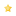 S.O.A.P.  Reading Guide for February 4 – February 10, 2019			HIS KIDZWEEK 3	CLASSIC READING PLAN	EXPRESS READING PLAN	READING PLANMon, 2-4	Genesis 28-29, Mark 11	Gen 28:10-22, Mark 11:1-18	Mark 11:1-10 Tues, 2-5	Gen 30-31, Psalm 11,	Gen 31:1-16, Mark 12:28-34	Mark 12:28-34	     Mark 12Wed, 2-6	Gen 32-34, Ps 145, Mark 13	Ps 145:1-5, Mark 13:32-37	Mark 13:32-37Thurs, 2-7	Gen 35-37, Ps 12, Mark 14	Gen 37:3-13,18-28,	Mark 14:32-42			     Mark 14:32-42Fri, 2-8	Gen 38-40, Mark 15,	Gen 39, John 6:15-40	John 6:16-21	     John 6:15-40Sat. Sun.What is S.O.A.P.?
S.O.A.P. stands for Scripture, Observation, Application and Prayer. It is a way of getting more out of your time in God's Word.  It's quite simple. When you sit for your daily quiet time, read the Bible and underline or make note of any verse or verses that jump out at you with special significance. This is the basis for diving deeper and using S.O.A.P.

 Scripture Type in or write the verse or verses that stuck out to you in your reading.  Try writing them in your own words.

 Observation What did you observe about the Scripture that struck you? This can be one sentence or a whole book. 

 Application How can you apply the observation so that it affects your life today?  “God, what did you teach me today about YOU?” 

 Prayer Write out a prayer to God based on what you just learned and ask Him to guide you as you apply this truth in your life.   S.O.A.P.  Reading Guide for February 4 – February 10, 2019			HIS KIDZWEEK 3	CLASSIC READING PLAN	EXPRESS READING PLAN	READING PLANMon, 2-4	Genesis 28-29, Mark 11	Gen 28:10-22, Mark 11:1-18	Mark 11:1-10 Tues, 2-5	Gen 30-31, Psalm 11,	Gen 31:1-16, Mark 12:28-34	Mark 12:28-34	     Mark 12Wed, 2-6	Gen 32-34, Ps 145, Mark 13	Ps 145:1-5, Mark 13:32-37	Mark 13:32-37Thurs, 2-7	Gen 35-37, Ps 12, Mark 14	Gen 37:3-13,18-28,	Mark 14:32-42			     Mark 14:32-42Fri, 2-8	Gen 38-40, Mark 15,	Gen 39, John 6:15-40	John 6:16-21	     John 6:15-40Sat. Sun.